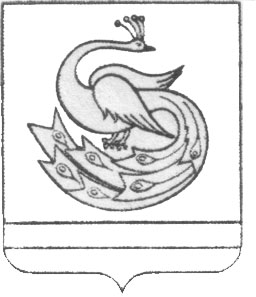 СОВЕТ  ДЕПУТАТОВ СТЕПНИНСКОГО СЕЛЬСКОГО ПОСЕЛЕНИЯР Е Ш Е Н И Е«23 » июня  2020 г.                                                                               № 16Рассмотрев обращение главы Степнинского сельского поселения Гордиенко А.В об утверждении Порядка формирования, ведения и обязательного опубликования перечня имущества, находящегося в собственности Степнинского сельского поселения, свободного от прав третьих лиц (за исключением имущественных прав субъектов малого и среднего предпринимательства), предназначенного для предоставления во владение и (или) пользование субъектам малого и среднего предпринимательства и организациям, образующим инфраструктуру поддержки субъектов малого и среднего предпринимательства, Совет депутатов Степнинского сельского поселенияРЕШАЕТ:Утвердить Порядок формирования, ведения и обязательного опубликования перечня имущества, находящегося в  собственности Степнинского сельского поселения, свободного от прав третьих лиц (за исключением имущественных прав субъектов малого и среднего предпринимательства), предназначенного для предоставления во владение и (или) пользование субъектам малого и среднего предпринимательства и организациям, образующим инфраструктуру поддержки субъектов малого и среднего предпринимательства, согласно приложению.2. Данное решение разместить на информационных стендах и на официальном сайте администрации Степнинского сельского поселения в сети «Интернет».3. Контроль исполнения настоящего решения поручить постоянной комиссии по бюджету и социальной политике (Лапина Л.И.).4. Настоящее решение вступает в силу с момента подписания.Заместитель председателя Совета депутатов Степнинскогого сельского поселения                      М.К.ЛотмаринаПриложение к решению Совета депутатов Степнинского сельского поселенияот 23.06.2020г. № 16Порядок формирования, ведения и обязательного опубликования перечня имущества, находящегося в  собственности Степнинского сельского поселения, свободного от прав третьих лиц (за исключением имущественных прав субъектов малого и среднего предпринимательства), предназначенного для предоставления во владение и (или) пользование субъектам малого и среднего предпринимательства и организациям, образующим инфраструктуру поддержки субъектов  малого и среднего предпринимательстваI. Общие положенияНастоящий Порядок формирования, ведения и обязательного опубликования перечня имущества, находящегося в  собственности Степнинского сельского поселения, свободного от прав третьих лиц (за исключением имущественных прав субъектов малого и среднего предпринимательства), предназначенного для предоставления во владение и (или) пользование субъектам малого и среднего предпринимательства и организациям, образующим инфраструктуру поддержки субъектов малого и среднего предпринимательства, устанавливает правила формирования, ведения (в том числе ежегодного дополнения) и обязательного опубликования перечня имущества, находящегося в собственности Степнинского сельского поселения (за исключением земельных участков), свободного от прав третьих лиц (за исключением имущественных прав субъектов малого и среднего предпринимательства), предусмотренного частью  4  статьи 18  Федерального закона от 24 июля 2007 года № 209-ФЗ «О развитии малого и среднего предпринимательства в Российской Федерации» (далее – Перечень). В Перечень вносятся сведения о муниципальном имуществе, соответствующем следующим критериям: муниципальное имущество свободно от прав третьих лиц (за исключением имущественных прав субъектов малого и среднего предпринимательства); муниципальное имущество не ограничено в обороте; муниципальное имущество не является объектом религиозного назначения; муниципальное имущество не является объектом незавершенного строительства; в отношении муниципального имущества не принято решение о предоставлении его иным лицам; муниципальное имущество не включено в прогнозный план (программу) приватизации имущества, находящегося в муниципальной собственности Степнинского сельского поселения; муниципальное имущество не признано аварийным и подлежащим сносу или реконструкции. Муниципальное     имущество,    включенное    в      Перечень,        используется исключительно   в    целях    предоставления    его    во    владение   и   (или)    пользование на долгосрочной основе  (в том числе на льготных условиях) субъектам малого и среднего предпринимательства  (далее  –  СМСП)  и  организациям,  образующим   инфраструктуру поддержки   СМСП, а также  отчуждено  на  возмездной  основе  в  собственность   СМСП   в  соответствии    с   частью   2.1  статьи   9   Федерального   закона  от  22  июля  2008 года № 159-ФЗ «Об особенностях отчуждения недвижимого имущества, находящегося в государственной собственности субъектов Российской Федерации или в муниципальной собственности и арендуемого субъектами малого и среднего предпринимательства, и о внесении изменений в отдельные законодательные акты Российской Федерации».4. Внесение сведений о муниципальном имуществе в Перечень (в том числе его ежегодное дополнение), а также исключение сведений о муниципальном имуществе из Перечня осуществляются на основании решения Совета депутатов Степнинского  сельского поселения (далее - Совет депутатов) об утверждении Перечня или о внесении в него изменений на основе предложений органов местного самоуправления Пластовского муниципального района, районных некоммерческих организаций, выражающих интересы СМСП, организаций, образующих инфраструктуру поддержки СМСП, а также СМСП.Рассмотрение предложений, указанных в настоящем пункте, осуществляется администрацией Степнинского сельского поселения (далее - Администрация) в течение 30 календарных дней с даты их поступления.   По результатам рассмотрения предложения принимается одно из решений: о принятии предложения;об отказе в учете предложения. В случае принятия решения об отказе в учете предложения Администрация направляет лицу, представившему предложение, мотивированный ответ о невозможности включения сведений о муниципальном имуществе в Перечень или исключения сведений о муниципальном имуществе из Перечня.5. Перечень утверждается решением Совета депутатов.II. Порядок формирования Перечня и внесения в него изменений Перечень формируется Администрацией с учетом рекомендаций Общественного координационного Совета по развитию малого и среднего предпринимательства в Степнинском  сельском поселении (далее – Совет) и рассматривается  в срок не более 10 рабочих дней. Проект решения Администрации об утверждении Перечня направляется в Совет депутатов с  приложением протокола заседания Совета, на котором рассматриваются предложения Администрации по оказанию имущественной поддержки СМСП в виде передачи во владение и (или) в пользование муниципального имущества.Сведения о муниципальном имуществе заполняются в соответствии  с  данными   реестра  муниципального   имущества  Степнинского сельского поселения и предусматривают  следующую информацию:для недвижимого имущества:- порядковый номер,- категория объекта,- адрес объекта,- общая площадь объекта,- количество объектов,- назначение объекта,- сведения о  государственной  регистрации  права  муниципальной собственности,- обременение  объекта  правами СМСП,- срок действия договора аренды,- реквизиты   решения   Совета депутатов о   включении  объекта  в Перечень; для движимого имущества:          - наименование объекта,- технические характеристики объекта,- стоимостные характеристики.9. Дополнение Перечня муниципальным имуществом осуществляется ежегодно до 1 ноября текущего года.10. Исключение сведений о муниципальном  имуществе из Перечня осуществляется в одном из следующих случаев: если в течение 2 лет со дня включения сведений о муниципальном имуществе в Перечень в отношении такого имущества от СМСП или организаций, образующих инфраструктуру поддержки СМСП, не поступило:- ни одной заявки на участие в аукционе (конкурсе) на право заключения договора, предусматривающего переход прав владения и (или) пользования в отношении областного имущества; - ни одного заявления о предоставлении муниципального имущества, в отношении которого заключение указанного договора может быть осуществлено без проведения аукциона (конкурса) в случаях, предусмотренных  Федеральным  законом от 26 июля 2006 года № 135-ФЗ «О защите конкуренции»; в отношении муниципального имущества в установленном законодательством Российской Федерации порядке принято решение о его  использовании для муниципальных нужд либо для иных целей; право муниципальной собственности  на  имущество прекращено по решению суда или в ином установленном законом порядке;в соответствии с частью  2.1 статьи  9  Федерального  закона  от  22  июля 2008 года № 159-ФЗ  «Об  особенностях   отчуждения  недвижимого  имущества,  находящегося  в государственной собственности субъектов Российской Федерации или в муниципальной собственности  и   арендуемого   субъектами  малого  и  среднего  предпринимательства,  и  о  внесении изменений в отдельные законодательные акты Российской Федерации»;прекращения прав муниципальной собственности на имущество в связи с прекращением его существования в результате гибели, уничтожения или физического износа.III. Порядок ведения ПеречняФормирование и ведения Перечня (на электронных и бумажных носителях) осуществляется Администрацией.Сведения о муниципальном имуществе вносятся в Перечень по видам имущества. IV. Порядок обязательного опубликования ПеречняПеречень и внесенные в него изменения подлежат обязательному опубликованию в официальных средствах массовой информации и размещению в информационно - телекоммуникационной сети Интернет на официальном сайте администрации Степнинского сельского поселения  в течение 10 рабочих дней со дня утверждения.V. Условия предоставления в аренду имущества, включенного в ПереченьУсловия и порядок предоставления во владение и (или) пользование муниципального имущества, включенного в Перечень, в том числе на льготных условиях, определяются в соответствии с федеральными законами, Положением о порядке владения, пользования и распоряжения имуществом, находящимся в собственности муниципального образования – Степнинское сельское поселение, Положением о передаче в аренду муниципального   имущества, находящегося в собственности Степнинского сельского поселения и иными нормативными правовыми актами органов местного самоуправления  Пластовского муниципального района.Срок, на который заключается договор аренды в отношении имущества, включенного в Перечень,  должен составлять не менее пяти лет. Срок договора аренды может быть уменьшен на основании поданного до заключения такого договора заявления лица, приобретающего права владения и (или) пользования.Муниципальное имущество, включенное в Перечень, не подлежит отчуждению в частную собственность, в том числе в собственность СМСП, арендующих это имущество, за исключением возмездного отчуждения имущества, в соответствии с частью 2.1 статьи 9 Федерального закона от 22 июля 2008 года № 159-ФЗ "Об особенностях отчуждения недвижимого имущества, находящегося в государственной собственности субъектов Российской Федерации или в муниципальной собственности и арендуемого субъектами малого и среднего предпринимательства, и о внесении изменений в отдельные законодательные акты Российской Федерации".Заключение договоров аренды в отношении муниципального имущества, включенного в Перечень и свободного от прав третьих лиц, осуществляется по результатам проведения конкурсов или аукционов на право заключения таких договоров, согласно Федеральному закону от 26 июля 2006 года  № 135-ФЗ «О защите конкуренции», за исключением случаев, установленных действующим законодательством.VI. Заключительные положенияАдминистрация вправе обратиться в суд с требованиями о прекращении прав владения и (или) пользования СМСП при нарушении условий заключенного договора аренды.Об утверждении Порядка формирования, ведения и обязательного опубликования перечня имущества, находящегося в собственности Степнинского  сельского поселения, свободного от прав третьих лиц (за исключением имущественных прав субъектов малого и среднего предпринимательства), предназначенного для предоставления во владение и (или) пользование субъектам малого и среднего предпринимательства и организациям, образующим инфраструктуру поддержки субъектов малого и среднего предпринимательства